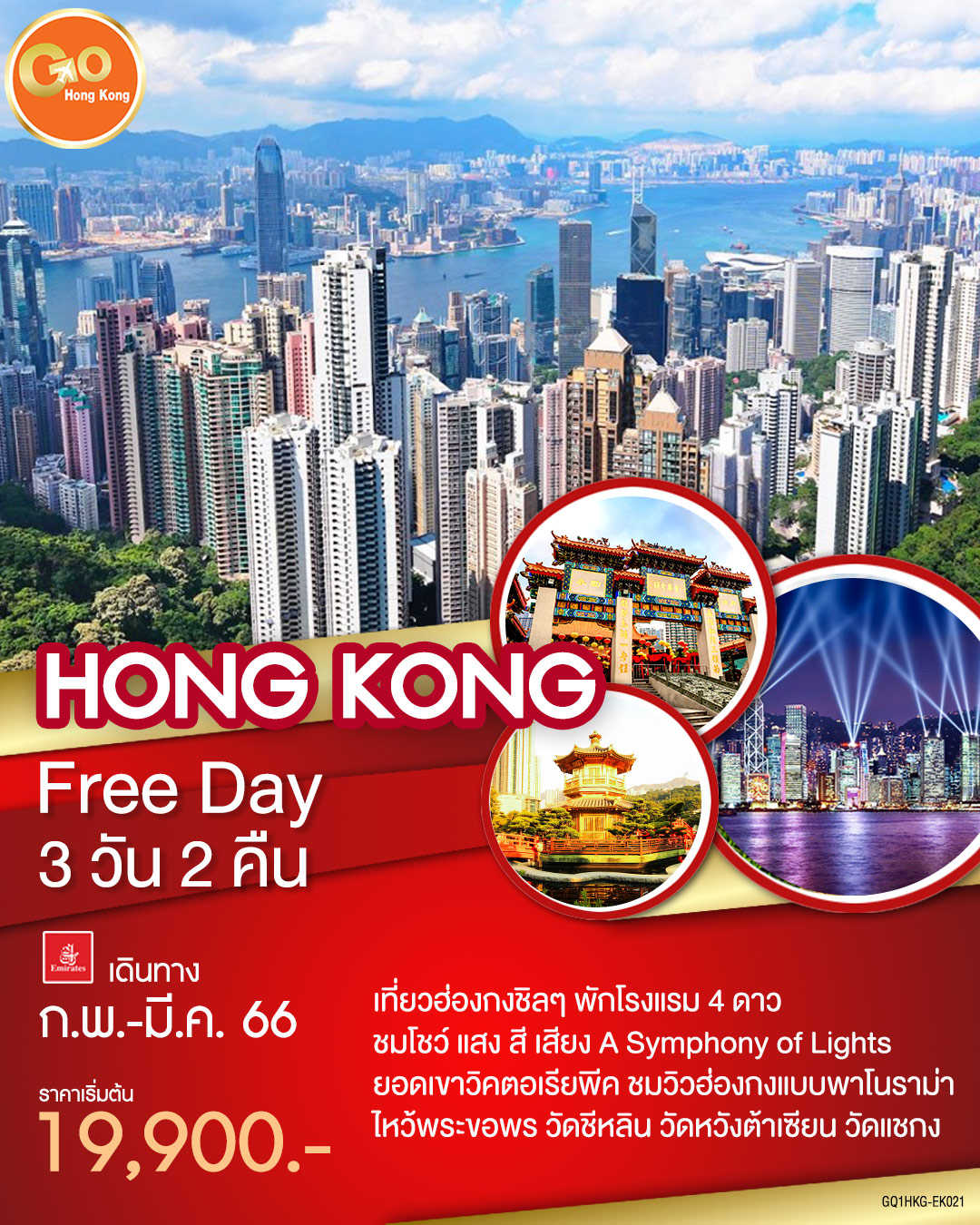 Hong Kong Free Day 3 วัน 2 คืน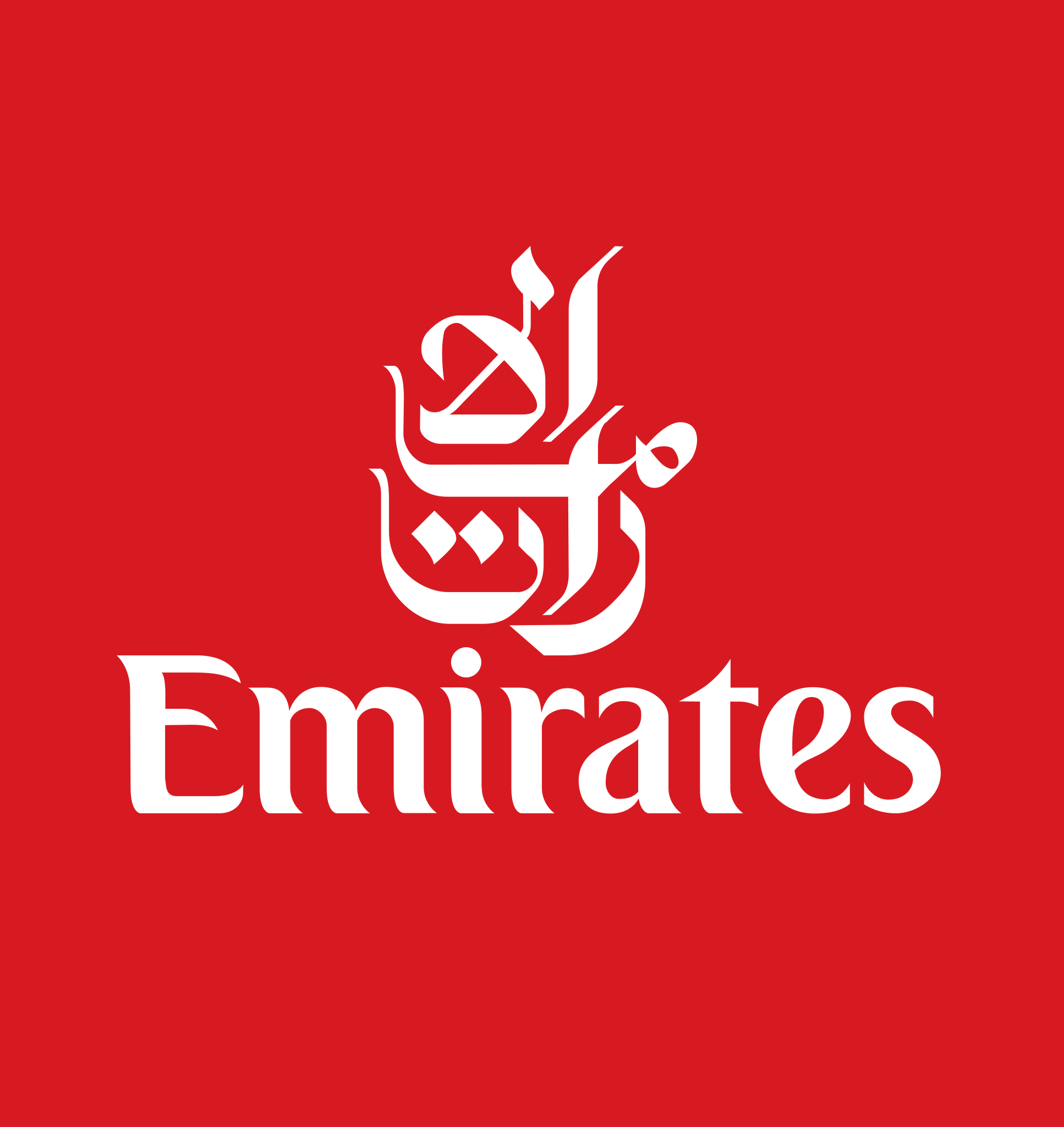 โดยสายการบิน Emirates (EK)อัตราค่าบริการและเงื่อนไขรายการท่องเที่ยว**โปรแกรมอาจมีการสลับสับเปลี่ยนหน้างานโดยคำนึงถึงประโยชน์ลูกค้าเป็นสำคัญ**อัตราค่าบริการรวมค่าตั๋วโดยสารเครื่องบินไป-กลับ ชั้นประหยัดพร้อมค่าภาษีสนามบินทุกแห่งตามรายการทัวร์ข้างต้นค่าที่พักห้องละ 2-3 ท่าน ตามโรงแรมที่ระบุไว้ในรายการ หรือ ระดับเทียบเท่า- กรณีห้อง TWIN BED (เตียงเดี่ยว 2 เตียง) ซึ่งโรงแรมไม่มีหรือเต็ม ทางบริษัทขอปรับเป็นห้อง DOUBLE BED แทนโดยมิต้องแจ้งให้ทราบล่วงหน้า- หากต้องการห้องพักแบบ DOUBLE BED ซึ่งโรงแรมไม่มีหรือเต็ม ทางบริษัทขอปรับเป็นห้อง TWIN BED แทนโดยมิต้องแจ้งให้ทราบล่วงหน้า เช่นกัน - กรณีพักแบบ TRIPLE ROOM  3 ท่าน 1 ห้อง ท่านที่ 3 อาจเป็นเสริมเตียง หรือ SOFA BED หรือ เสริมฟูกที่นอน ทั้งนี้ขึ้นอยู่กับรูปแบบการจัดห้องพักของโรงแรมนั้นๆค่าอาหาร ค่าเข้าชม และ ค่ายานพาหนะทุกชนิด ตามที่ระบุไว้ในรายการทัวร์ข้างต้นเจ้าหน้าที่บริษัท ฯ คอยอำนวยความสะดวกทุกท่านตลอดการเดินทางค่าน้ำหนักสัมภาระรวมในตั๋วเครื่องบิน ค่าประกันวินาศภัยเครื่องบินตามเงื่อนไขของแต่ละสายการบินค่าประกันอุบัติเหตุคุ้มครองในระหว่างการเดินทาง คุ้มครองในวงเงินท่านละ 1,000,000 บาท ตามเงื่อนไขของกรมธรรม์*เงื่อนไขประกันการเดินทาง*  ค่าประกันอุบัติเหตุและค่ารักษาพยาบาล คุ้มครองเฉพาะกรณีที่ได้รับอุบัติเหตุระหว่างการเดินทาง ไม่คุ้มครองถึงการสูญเสียทรัพย์สินส่วนตัวและไม่คุ้มครองโรคประจำตัวของผู้เดินทาง	** ลูกค้าท่านใดสนใจซื้อประกันการเดินทางครอบคลุมเรื่องสุขภาพสามารถสอบถามข้อมูลเพิ่มเติมกับทางเจ้าหน้าที่ **อัตราค่าบริการไม่รวมค่าทำหนังสือเดินทางไทย และเอกสารต่างด้าวต่างๆ (ทางรัฐบาลไต้หวันประกาศยกเลิกวีซ่าให้กับคนไทย ผู้ที่ประสงค์จะพำนักระยะสั้นในไต้หวันไม่เกิน 14 วัน ถ้ากรณีทางรัฐบาลไต้หวันประกาศให้กลับมาใช้วีซ่าผู้เดินทางจะต้องเสียค่าใช้จ่ายเพิ่มในการขอวีซ่าตามที่สถานทูตกำหนด)ค่าวีซ่าเดินทางเข้าประเทศไต้หวันสำหรับชาวต่างชาติค่าน้ำหนักกระเป๋าเดินทางในกรณีที่เกินกว่าสายการบินกำหนด 23 กิโลกรัมต่อท่านค่าใช้จ่ายส่วนตัวนอกเหนือจากรายการ เช่น ค่าเครื่องดื่ม, ค่าอาหารที่สั่งเพิ่มเอง, ค่าโทรศัพท์, ค่าซักรีดฯลฯค่าภาษีน้ำมัน ที่สายการบินเรียกเก็บเพิ่มภายหลังจากทางบริษัทฯได้ออกตั๋วเครื่องบินค่าทิปมัคคุเทศก์ท้องถิ่นและคนขับรถ รวม 1,500 บาท/ทริป/ท่าน (ยกเว้นเด็กอายุต่ำกว่า 2 ปีบริบูรณ์)ค่าทิปหัวหน้าทัวร์ตามสินน้ำใจของทุกท่าน ไม่รวมในทิปไกด์ท้องถิ่นและคนขับรถ (ไม่บังคับทิป)ภาษีมูลค่าเพิ่ม 7% และหัก ณ ที่จ่าย 3%เงื่อนไขการให้บริการการเดินทางในแต่ละครั้งจะต้องมีผู้โดยสารจำนวน 15 ท่านขึ้นไป ถ้าผู้โดยสารไม่ครบจำนวนดังกล่าว ทางบริษัทฯ ขอสงวนสิทธิ์ในการเปลี่ยนแปลงราคาหรือยกเลิกการเดินทางในกรณีที่ลูกค้าต้องออกตั๋วโดยสารภายในประเทศ กรุณาติดต่อเจ้าหน้าที่ของบริษัทฯ เพื่อเช็คว่ากรุ๊ปมีการคอนเฟิร์มเดินทางก่อนทุกครั้ง เนื่องจากสายการบินอาจมีการปรับเปลี่ยนไฟล์ทบิน หรือเวลาบิน โดยไม่ได้แจ้งให้ทราบล่วงหน้า ทางบริษัทฯ จะไม่รับผิดชอบใด ๆ ในกรณี ถ้าท่านออกตั๋วภายในโดยไม่แจ้งให้ทราบและหากไฟล์ทบินมีการปรับเปลี่ยนเวลาบินเพราะถือว่าท่านยอมรับในเงื่อนไขดังกล่าวการชำระค่าบริการกรุณาชำระมัดจำ ค่าทัวร์ 10,000 บาท / ท่าน  กรณีผู้เดินทางที่ต้องการความช่วยเหลือเป็นพิเศษ เช่น การขอใช้วีลแชร์ที่สนามบิน กรุณาแจ้งบริษัทฯ อย่างน้อย 7 วันก่อนการเดินทาง หรือเริ่มตั้งแต่ท่านจองทัวร์ มิฉะนั้นทางบริษัทฯไม่สามารถจัดการได้ล่วงหน้า ทางบริษัทฯขอสงวนสิทธิ์ในการเรียกเก็บค่าใช้จ่ายตามจริงที่เกิดขึ้นกับผู้เดินทาง (ถ้ามี)กรณีใช้หนังสือเดินทางราชการ (เล่มน้ำเงิน) เดินทางเพื่อการท่องเที่ยวกับคณะทัวร์ หากท่านถูกปฏิเสธในการเข้า – ออกประเทศใด ๆ ก็ตาม ทางบริษัทฯ ขอสงวนสิทธิ์ไม่คืนค่าทัวร์และรับผิดชอบใด ๆ ทั้งสิ้นการยกเลิกการเดินทาง***เงื่อนไขการยกเลิกทัวร์เป็นไปตามพระราชบัญญัติธุรกิจนำเที่ยวและมัคคุเทศก์***แจ้งยกเลิกการเดินทางล่วงหน้า ไม่น้อยกว่า 30 วัน คืนเงินค่าทัวร์โดยหักค่าใช้จ่ายที่เกิดขึ้นจริงแจ้งยกเลิกก่อนการเดินทาง 15-29 วัน ยึดเงิน 50% จากยอดที่ลูกค้าชำระมา ส่วนที่เหลือ 50% หัก ค่าใช้จ่ายที่เกิดขึ้นจริง (ถ้ามี)แจ้งยกเลิกการเดินทางน้อยกว่า 15 วันของการเดินทาง ขอสงวนสิทธิ์ไม่คืนเงินทั้งหมด**สำคัญ!! บริษัททำธุรกิจเพื่อการท่องเที่ยวเท่านั้น ไม่สนับสนุนให้ลูกค้าเดินทางเข้าเมืองไต้หวันโดยผิดกฎหมายและในขั้นตอนการผ่านการตรวจคนเข้าเมือง ทั้งไทยและไต้หวัน ขึ้นอยู่กับการพิจารณาของเจ้าหน้าที่เท่านั้น ลูกค้าทุกท่านต้องผ่านการตรวจคนเข้าเมืองด้วยตัวของท่านเอง ทางมัคคุเทศก์ไม่สามารถให้ความช่วยเหลือใดๆได้ทั้งสิ้น**เมื่อท่านออกเดินทางไปกับคณะแล้ว ถ้าท่านงดการใช้บริการรายการใดรายการหนึ่ง หรือไม่เดินทางพร้อมคณะถือว่าท่านสละสิทธิ์ ไม่อาจเรียกร้องค่าบริการและเงินมัดจำคืน ไม่ว่ากรณีใดๆ ทั้งสิ้นเงื่อนไขอื่น ๆ โปรดตรวจสอบ PASSPORT : กรุณานำพาสปอร์ตติดตัวมาในวันเดินทาง พาสปอร์ตต้องมีอายุไม่ต่ำกว่า 6 เดือน หรือ 180 วัน ขึ้นไปก่อนการเดินทาง และต้องมีหน้ากระดาษอย่างต่ำ 6 หน้าหมายเหตุ : สำหรับผู้เดินทางที่อายุไม่ถึง 18 ปี และไม่ได้เดินทางกับบิดา มารดา ต้องมีจดหมายยินยอมให้บุตรเดินทางไปต่างประเทศจากบิดาหรือมารดาแนบมาด้วยมาตรการขั้นตอนการเดินทางเข้าฮ่องกงจากประเทศไทยสถานกงสุลใหญ่ ณ เมืองฮ่องกง ประกาศมาตรการด้านสาธารณสุขของทางการฮ่องกงที่ใช้บังคับกับผู้เดินทางเข้าฮ่องกงจากประเทศไทย ดังนี้กรอกข้อมูลในแบบฟอร์มออนไลน์ Health Declaration Form ของทางการฮ่องกงก่อน เพื่อรับ QR Code สำหรับบันทึกหลักฐานการฉีดวัคซีน และการตรวจหาเชื้อ COVID-19 ลงในระบบ (QR Code จะมีอายุ 48 ชั่วโมง)แสดงหลักฐานการได้รับวัคซีนป้องกันโรค COVID-19 ตั้งแต่ 2 เข็ม ขึ้นไป ได้แก่ Pfizer, Moderna, AstraZeneca, Johnson & Johnson, Novavax, Sinopharm (Beijing), Sinovac, Covishield, Covaxin, Covovax หรือวัคซีนที่ได้รับการรับรองโดยทางการของฮ่องกงตรวจหาเชื้อ COVID-19 ด้วยชุดตรวจโควิดแบบ Antigen Test Kit (ATK) ก่อนออกเดินทางมาสนามบินภายใน 24 ชั่วโมง ถ่ายรูปผลตรวจคู่กับพาสปอร์ต พร้อมกับระบุวันและเวลาที่ตรวจ หากผลเป็นลบสามารถเดินทางไปที่พักได้ทันทีโดยไม่ต้องกักตัวเมื่อเดินทางถึงสนามบินนานาชาติเช็คแลปก็อก โปรดเตรียมคิวอาร์โค้ดเพื่อแสดงข้อมูลด้านสุขภาพต่อเจ้าหน้าที่ฮ่องกงไว้ให้ พร้อมสแกนคิวอาร์โค้ดของแบบฟอร์มแสดงข้อมูลด้านสุขภาพต่อฮ่องกง (HKSAR Health Declaration) ที่กรอกข้อมูลไว้เรียบร้อยแล้ว ทำการตรวจสอบรหัสประจําตัว รับสายคล้องพร้อมด้วยบาร์โค้ดที่ไม่ซ้ำใคร และชุดตรวจหาเชื้อโควิด-19เจ้าหน้าจะพาไปยังพื้นที่สำหรับการตรวจหาเชื้อ และไปที่บูธที่มีบุคลากรทางการแพทย์ประจำอยู่ นักท่องเที่ยวทุกคนจะได้รับการเก็บตัวอย่างจากเยื่อบุบริเวณลำคอ โดยวิธีการ RT-PCT TEST (แบบไม่เสียค่าใช้จ่าย) หากพบว่าติดเชื้อ COVID-19 จะถูกแยกตัวออกมากักตัวในสถานที่ที่ทางการฮ่องกงกำหนดหลังจากได้รับอีเมลยืนยันผลการตรวจ RT-PCR TEST หลังจาก QR Code เปลี่ยนจากสีเขียวเป็นสีน้ำเงินแล้ว สามารถเดินทางไปท่องเที่ยวสถานที่ต่างๆ ในฮ่องกงได้ตามปกตินักท่องเที่ยวต้องตรวจหาเชื้อโควิดแบบ Rapid Antigen Test (RAT) ที่โรงแรมทุกเช้า (ทางบริษัทจะทำการเตรียมไปให้) พร้อมกับรายงานผลลงในระบบ ก่อนออกเดินทางไปท่องเที่ยวในประเทศฮ่องกง หากติดเชื้อโควิด-19 ระหว่างท่องเที่ยวกับคณะ ทางบริษัทฯจะทำการประสานงานกับเจ้าหน้าที่รัฐเพื่อมารับผู้เดินทางไปยังสถานที่กักตัว ซึ่งทำให้มีค่าใช้จ่ายเกิดขึ้น ผู้เดินทางจะต้องเป็นผู้รับผิดชอบค่าใช้จ่ายทั้งหมดด้วยตัวเองในทุกกรณี อาทิ ค่าทำความสะอาดห้องพักที่โรงแรม ค่าเปลี่ยนตั๋วเดินทางขากลับ ค่าสถานที่สำหรับใช้ในการกักตัว (ไม่สามารถเลือกได้ ทางรัฐบาลฮ่องกงเป็นผู้กำหนด) และค่าใช้จ่ายส่วนตัวอื่นๆ เป็นต้น** เงื่อนไขการเดินทางเข้าประเทศฮ่องกงอาจจะมีการเปลี่ยนแปลง ขึ้นอยู่สถานการณ์ และมาตรการของทางรัฐบาลฮ่องกง **กําหนดวันเดินทางผู้ใหญ่พัก 2-3 ท่าน ท่านละพักเดี่ยว เพิ่มท่านละ03 – 05 ก.พ. 6619,900.-4,900.-10 – 12 ก.พ. 6619,900.-4,900.-24 – 26 ก.พ. 6619,900.-4,900.-03 – 05 มี.ค. 6620,900.-4,900.-04 – 06  มี.ค. 6620,900.-4,900.-17 – 19  มี.ค. 6619,900.-4,900.-24 – 26 มี.ค. 6619,900.-4,900.-ราคาทัวร์ข้างต้นยังไม่รวมค่าทิปมัคคุเทศน์ท้องถิ่นและคนขับรถรวม 1,500 บาท/ท่าน/ทริป
หัวหน้าทัวร์ที่ดูแลคณะจากเมืองไทยตามแต่ท่านจะเห็นสมควร
โปรแกรมอาจจะมีการปรับเปลี่ยนตามความเหมาะสมของสภาพอากาศและฤดูกาลราคาทัวร์ข้างต้นยังไม่รวมค่าทิปมัคคุเทศน์ท้องถิ่นและคนขับรถรวม 1,500 บาท/ท่าน/ทริป
หัวหน้าทัวร์ที่ดูแลคณะจากเมืองไทยตามแต่ท่านจะเห็นสมควร
โปรแกรมอาจจะมีการปรับเปลี่ยนตามความเหมาะสมของสภาพอากาศและฤดูกาลราคาทัวร์ข้างต้นยังไม่รวมค่าทิปมัคคุเทศน์ท้องถิ่นและคนขับรถรวม 1,500 บาท/ท่าน/ทริป
หัวหน้าทัวร์ที่ดูแลคณะจากเมืองไทยตามแต่ท่านจะเห็นสมควร
โปรแกรมอาจจะมีการปรับเปลี่ยนตามความเหมาะสมของสภาพอากาศและฤดูกาลโปรแกรมการเดินทางเช้าเที่ยงค่ำโรงแรมที่พัก1กรุงเทพฯ (สนามบินสุวรรณภูมิ) (EK384 : 13.45-17.40) – สนามบินนานาชาติฮ่องกง - อเวนิวออฟเดอะสตาร์ (AoS Avenue of Stars) - ซิมโฟนีอ็อฟไลท์ส (Symphony of Lights)---Kimberley Hotel หรือเทียบเท่าระดับ 4 ดาว2อิสระช้อปปิ้งถนนนาธานตามอัธยาศัย หรือเลือกซื้อ Optional1.กระเช้านองปิง360 ไหว้พระใหญ่เกาะลันเตา  หรือ 2. สวนสนุก Disneyland--Kimberley Hotel หรือเทียบเท่าระดับ 4 ดาว3จุดชมวิวฮ่องกง View Point-Repulse Bay- วัดนางชีฉีหลิน  -โรงงานจิวเวอร์รี่ -ร้านหยก - วัดนางชีฉีหลิน - วัดหวังต้าเซียน  - วัดแชกงหมิว - สนามบินนานาชาติฮ่องกง - กรุงเทพฯ (สนามบินสุวรรณภูมิ) (EK385 : 21.00-23.15)-วันแรกกรุงเทพฯ (สนามบินสุวรรณภูมิ) (EK384 : 13.45-17.40) – สนามบินนานาชาติฮ่องกง - อเวนิวออฟเดอะสตาร์ (AoS Avenue of Stars) - ซิมโฟนีอ็อฟไลท์ส (Symphony of Lights)สำคัญ ** ก่อนออกเดินทางมายังสนามบิน กรุณาตรวจหาเชื้อ COVID-19 ด้วยชุดตรวจโควิดแบบ Antigen Test Kit (ATK) ภายใน 24 ชั่วโมง และถ่ายรูปผลตรวจคู่กับพาสปอร์ต พร้อมกับระบุวันและเวลาที่ตรวจ เพื่อแสดงแก่เจ้าหน้าที่สนามบิน ณ วันเดินทาง **10.00 น.พร้อมกันที่ สนามบินสุวรรณภูมิ อาคารผู้โดยสารขาออก ชั้น 4 ประตู 10  โดยมีเจ้าหน้าที่อำนวยความสะดวกแก่ทุกท่าน หมายเหตุเนื่องจากตั๋วเครื่องบินของคณะเป็นตั๋วกรีประบบ Random ไม่สามารถล็อกที่นั่งได้ ที่นั่งอาจจะไม่ได้นั่งติดกันและไม่สามารถเลือกช่วงที่นั่งบนเครื่องบินได้ในคณะ ซึ่งเป็นไปตามเงื่อนไขสายการบินหมายเหตุเนื่องจากตั๋วเครื่องบินของคณะเป็นตั๋วกรีประบบ Random ไม่สามารถล็อกที่นั่งได้ ที่นั่งอาจจะไม่ได้นั่งติดกันและไม่สามารถเลือกช่วงที่นั่งบนเครื่องบินได้ในคณะ ซึ่งเป็นไปตามเงื่อนไขสายการบิน13.45 น.ออกเดินทางสู่ ประเทศฮ่องกง โดย เที่ยวบินที่ EK36417.40 น.เดินทางถึง สนามบินเช็กแลปก๊อก ประเทศฮ่องกง (เวลาท้องถิ่นที่ฮ่องกง เร็วกว่าประเทศไทย 1 ชั่วโมง กรุณาปรับเวลาของท่านเพื่อความสะดวกในการนัดหมาย) เมื่อเดินทางถึงสนามบินฮ่องกงให้เตรียมผล QR CODE สีเขียว เพื่อแสดงแก่ทางเจ้าหน้าสนามบิน รับสายคล้องคอพร้อมด้วยบาร์โค้ดที่ไม่ซ้ำใคร และชุดตรวจหาเชื้อโควิด-19 เจ้าหน้าที่จะพาไปยังพื้นที่สำหรับการตรวจหาเชื้อ และเก็บตัวอย่างจากเยื่อบุบริเวณลำคอ โดยวิธีการ RT-PCT TEST (แบบไม่เสียค่าใช้จ่าย) หลังจากนั้นจึงผ่านขั้นตอนการตรวจคนเข้าเมืองและตรวจรับสัมภาระนำท่านเดินทางสู่ ถนนซุปเปอร์สตาร์ (Avenue of Star) จำลองมาจาก Hollywood Walk of Fame “ถนนฮอลลีวูดแห่งเอเชีย” ตั้งอยู่บริเวณทางเหนือของท่าเรือวิคตอเรีย สถานที่แห่งนี้เป็นสัญลักษณ์แห่งความเจริญรุ่งเรืองของอุตสาหกรรมภาพยนตร์  มีทั้งรูปปั้นและรอยประทับของฝ่ามือของนักแสดงที่มีชื่อเสียง เช่น บรูซ ลี (Bruce Lee) , เหมย ยั่นฟาง (Anita Mui) , เฉินหลง (Jackie Chan) เป็นต้น 20.00 น.นำท่านชม การแสดงโชว์ แสง สี เสียง สุดยิ่งใหญ่ (A Symphony of Lights) ณ ริมอ่าววิคตอเรีย วิวตึกสูงระฟ้ากว่า 40 ตึก ทั้งฝั่งฮ่องกงและเกาลูนในยามค่ำคืนที่เปิดไฟอย่างสวยงาม ในแต่ละตึกจะยิงแสงเลเซอร์สีต่างๆ เข้ากับจังหวะเพลงตลอดการแสดงโชว์เย็นอิสระอาหารเย็น ตามอัธยาศัย พักที่ Kimberley Hotel หรือเทียบเท่าระดับ 4 ดาว (โรงแรมที่ระบุในรายการทัวร์เป็นเพียงโรงแรมที่นำเสนอเบื้องต้นเท่านั้น ซึ่งอาจมีการเปลี่ยนแปลง แต่โรงแรมที่เข้าพักจะเป็นโรงแรมระดับเทียบเท่ากัน)วันที่สองFree day อิสระช้อปปิ้งถนนนาธานตามอัธยาศัย หรือเลือกซื้อ Optional 1.กระเช้านองปิง360 ไหว้พระใหญ่เกาะลันเตา  หรือ 2. สวนสนุก Disneylandเช้ารับประทานอาหารเช้า  ณ ภัตตาคาร เมนู ติ่มซำ  (มื้อที่ 1)เที่ยง อิสระอาหารกลางวัน ตามอัธยาศัย เพื่อสะดวกกับการช้อปปิ้ง(ทางเลือกที่1 อิสระให้ท่าน สู่แหล่งช้อปปิ้งที่ ย่านจิมซาจุ่ยถนนนาธาน ซึ่งเป็นแหล่งรวบรวมสินค้าแบรนด์เนมจากทั่วทุกมุมโลก ท่านจะได้เลือกซื้อสินค้าประเภทต่างๆ อย่างเต็มอิ่มจุใจ ไม่ว่าคุณจะมีรสนิยมแบบไหนหรืองบประมาณเท่าใดศูนย์การค้าชั้นเลิศของฮ่องกงมีทุกสิ่งที่คุณต้องการ ศูนย์การค้าที่กว้างขวางเหล่านี้เป็นแหล่งรวมห้องเสื้อที่จำหน่ายสินค้าแบรนด์เนมของดีไซน์เนอร์นานาชาติชื่อดังจากทั่วทุกมุมโลก อีกทั้งยังเป็นที่ที่คุณสามารถจะอิ่มเอมกับอาหารชั้นเลิศบรรยากาศหรูเลือกอร่อยกับร้านอาหารรสเด็ดของฮ่องกง หรือเลือกช้อปปิ้งที่ โอเชี่ยนเทอร์มินัล แหล่งรวมสินค้า Brand Name ชั้นนำที่มีให้เลือกชมและ  ช้อปมากกว่า 700 ร้าน อาทิ ESPRIT, EMPORIO ARMANI, GIORGIO ARMANI DKNY MARK & SPENSOR ของฝากคุณหนูที่ Toy'sR Us (ทางเลือกที่ 1) OPTION : นั่งกระเช้านองปิง 360 ไหว้พระใหญ่เกาะลันเตา (ราคาทัวร์ไม่รวมค่ากระเช้าไป-กลับ แบบธรรมดาท่านละ 1,500) พระใหญ่แห่งเกาะลันเตา ได้ว่าเป็นแหล่งท่องเที่ยวอันมีเอกลักษณ์ระดับโลกของฮ่องกงนำคณะขึ้นสู่ด้านบนโดยกระเช้านองปิง 360(หากทัศนวิสัยไม่เอื้ออำนวย เช่น ฝนตกหนัก มีลมแรง กระเช้าอาจปิดให้บริการ เราจะนำท่านขึ้นสักการะพระใหญ่โดยรถโค้ชแทน ทั้งนี้เพื่อความปลอดภัยของลูกค้าเป็นสำคัญ)ให้ท่านได้สักการะพระใหญ่เกาะลันเตาเป็นพระพุทธรูปทองสัมฤทธิ์กลางแจ้งใหญ่ที่สุดในโลกองค์พระทำขิ้นจากการเชื่อมแผ่นทองสัมฤทธิ์ปกว่า 200 แผ่นเข้าด้วยกันหันพระพักตร์ไปทางด้านทะเลจีนใต้และมองอย่างสงบลงมายังหุบเขา และโขดหินเบื้องล่าง ให้ท่านชมความงดงามตามอัธยาศัย *ราคากระเช้าไป-กลับ แบบคริสตัล ท่านละ 2,000**กระเช้านองปิง 360 ลูกค้าต้องสั่งจองล่วงหน้า 7 วัน ก่อนเดินทาง (หรือแจ้ง ณ วันทำการจองทัวร์ เดินทางครบ 10 ท่านบริการรถรับส่งฟรี) ***มีตั๋วเอง เดินทางอิสระตามอัธยาศัย  (ทางเลือกที่ 2)  : นำทุกท่านเที่ยวสวนสนุกระดับโลก Disneyland (ไม่รวมค่าบัตรเข้า)ช่วงวันธรรมดา : ผู้ใหญ่ 639HKD/ เด็ก 475HKD (ไม่รวมบริการรถรับส่ง 50HKD/ท่าน)
วันที่มีคนเยอะ: ผู้ใหญ่ 699HKD / เด็ก 524HKD (ไม่รวมบริการรถรับส่ง 50HKD/ท่าน)วันที่มีคนเยอะเป็นพิเศษ : ผู้ใหญ่ 759HKD / เด็ก 524HKD (ไม่รวมบริการรถรับส่ง 50HKD/ท่าน)หากมีตั๋วมาเองอิสระเดินทางตามอัธยาศัย***เดินทางขั้นต่ำ 10 ท่าน / หากไม่ครบจำนวนหัวหน้าทัวร์ไทยจะคอยอำนวยความสะดวกให้กับทุกท่านด้วยการนั่งรถไฟจากสถานี Tung Chung (ตงชง) เปลี่ยนสถานีที่ Sunny Bay เพื่อนั่งรถไฟขบวนมิกกี้เมาส์เข้า สวนสนุก Disneyland ให้ท่านเพลิดเพลินกับการเล่นเครื่องเล่นในโซนต่างๆ ที่มีเครื่องเล่นแบบใหม่ทั้งโซน Tomorrow Land มีทั้ง Space Mountain หรือในโซน Adventure เครื่องเล่นโซนใหม่ Iron Man ให้ทุกท่านได้ถ่ายภาพที่ระลึกกับ Mickey Mouse หรือบางท่านอยากจะเล่น หรือถ่ายภาพ พร้อมกับชมขบวนพาเหรดในตัวการ์ตูนของวอล์ทดิสนีย์อย่างเต็มอิ่ม ตามอัธยาศัย จนกว่าถึงเวลานัดเย็นอิสระอาหารเย็น ตามอัธยาศัย พักที่ Kimberley Hotel หรือเทียบเท่าระดับ 4 ดาว (โรงแรมที่ระบุในรายการทัวร์เป็นเพียงโรงแรมที่นำเสนอเบื้องต้นเท่านั้น ซึ่งอาจมีการเปลี่ยนแปลง แต่โรงแรมที่เข้าพักจะเป็นโรงแรมระดับเทียบเท่ากัน)วันที่สามจุดชมวิวฮ่องกง View Point-Repulse Bay- วัดนางชีฉีหลิน  -โรงงานจิวเวอร์รี่ -ร้านหยก - วัดนางชีฉีหลิน - วัดหวังต้าเซียน  - วัดแชกงหมิว - สนามบินนานาชาติฮ่องกง - กรุงเทพฯ (สนามบินสุวรรณภูมิ) (EK385 : 21.00-23.15)เช้ารับประทานอาหารเช้า  ณ ภัตตาคาร เมนู ติ่มซำ  (มื้อที่ 2)นำท่านสู่ จุดชมวิวฮ่องกง View Point ที่ซึ่งท่านจะสามารถมองเห็นตึก ในฮ่องกง พร้อมถ่ายรูปเก็บเป็นที่ระลึกนำท่านเที่ยวเกาะฮ่องกง หนึ่งในแหล่งท่องเที่ยวยอดนิยมหาดทราย Repulse Bay หาดทรายรูปจันทร์เสี้ยวแห่งนี้สวยทีสุดแห่งหนึ่ง และยังใช้เป็นฉากในการถ่ายทำภาพยนตร์ไปหลายเรื่องมีรูปปั้นของเจ้าแม่กวนอิม และเจ้าแม่ทินโห่วซึ่งทำหน้าที่ปกป้องคุ้มครองชาวประมง โดดเด่นอยู่ท่ามกลางสวนสวยที่ทอดยาวลงสู่ชายหาด ให้ท่านนมัสการขอพรจาก เจ้าแม่กวนอิม และเทพเจ้าแห่งโชคลาภเพื่อเป็นสิริมงคล ข้ามสะพานต่ออายุซึ่งเชื่อกันว่าข้ามหนึ่งครั้งจะมีอายุเพิ่มขึ้น 3 ปี จนกว่าถึงเวลานัดนำท่านชม โรงงานจิวเวอร์รี่ ที่ขึ้นชื่อของฮ่องกง โดยการย่อส่วนใบพัดของกังหันวัดแชกงมาทำเป็นเครื่องประดับ อาทิ จี้  แหวน กำไล เพื่อให้เป็นเครื่องประดับติดตัว ในการส่งเสริมดวงชะตาและเสริมดวงเรื่องฮวงจุ้ย แล้วนำไปทำพิธีปลุกเสกที่วัดแชกงหมิว และนำท่านชม ร้านหยก มีสินค้ามากมายเกี่ยวกับหยก อาทิ กำไลหยก หรือสัตว์นำโชคอย่างปี่เสี่ยะ อิสระให้ได้เลือกชื้อเป็นของฝาก หรือเป็นของที่ระลึกนำโชคแด่ตัวเอง กลางวันรับประทานอาหารกลางวัน ณ ภัตตาคาร (มื้อที่ 3) วัดนางชีฉีหลิน (Chi Lin Nunnery) เป็นวัดขนาดใหญ่ที่มีเพียงแม่ชีพำนักอยู่ ภายในวัดมีอาคารไม้สวยๆ และสถานที่เก็บพระบรมสารีริกธาตุ รวมถึงมีสวนและสระบัวที่ให้ความสงบแก่ดวงวิญญาณ วัดมีขนาดใหญ่โตและสวยงามมาก ประกอบไปด้วยส่วนที่เป็นวัด สำนักชี สวนจีน ที่พัก และร้านอาหารมังสวิรัติ ในบริเวณวัดมีวิหารอยู่รายรอบ 13 หลัง ด้านในสำนักชีนั้น จะประกอบไปด้วยอาราม 4 ทิศ โดยด้านรอบนอกวัดจะเป็นตึกสูงใหญ่ที่แสดงถึงความเป็นเมืองของฮ่องกง แต่ภายในวัดกลับเงียบสงบมากๆ ให้ความรู้สึกสงบร่มเย็นแก่ผู้ไปเยือนวัดหวังต้าเซียน หรือ ซิกซิกหยวน หว่องไท่ซิน (Wong Tai Sin Temple) ขอพร ท่านหว่องไท่ซิน ที่ช่ำอกันว่า “สามารถประทานพรให้ทุกคำขอ”   สักการะ เทพเจ้าไฉ่ซิงเอี๊ยะ เทพเจ้าแห่งความร่ำรวยที่จะนำพาโชคลาภมาให้ เลื่องลือในด้านการให้พรโชคลาภ ความเจริญรุ่งเรือง ความร่ำรวย และการประสบผลสำเร็จจากสิ่งที่ขอไว้ โดยทางวัดจะมีธูปและแผ่นทองให้คนละ 1 ชุด เพื่อนำไปปิดทองลงบนองค์ไฉ่ซิงเอี๊ยะ เริ่มจากการไหว้ขอพร และตั้งจิตอธิษฐานด้านนอก นำธูปไปปักลงบนกระถางโดยใช้มือซ้ายเท่านั้น จากนั้นเจ้าหน้าที่จะเปิดประตูให้เข้าไปด้านใน ก่อนเข้าไปเจ้าหน้าที่จะแจกถุงพลาสติกสำหรับสวมหุ้มรองเท้าอีกที ด้านในจะมีซินแสคอยแนะนำวิธีการขอพรให้อย่างละเอียด วิธีการขอพรให้เดินวนตามเข็มนาฬิการอบเทพเจ้าไฉ่ซิงเอี๊ยะทั้ง 5 องค์ จนครบ 3 รอบ ขณะที่เดินผ่านแต่ละองค์ให้ขอพรและไหว้ 3 ครั้ง เมื่อเดินจนครบให้กลับมายืนที่องค์ตรงกลาง บอกชื่อ-นามสกุล วัน/เดือน/ปี ที่มาไหว้ท่าน ตั้งจิตอธิษฐานขอพรมองไปที่ใบหน้าของท่าน หลังจบพิธีทางวัดจะมอบก้อนทองเป็นของที่ระลึกให้คนละ 1 อัน (ชุดสักการะไหว้องค์ไฉ่ซิงเอี๊ยะ สำหรับท่านที่ต้องการเข้าสักการะภายในวิหารเท่านั้น ค่าใช้จ่ายเพิ่มเติม ชุดละ 100 HK$/ท่าน ส่วนท่านใดที่ไม่ประสงค์จะเข้าสักการะ สามารถไหว้พระขอพรด้านนอกได้)  ขอพรเนื้อคู่ เทพเจ้าด้ายแดง “เทพเจ้าหยุคโหลว” หรือที่รู้จักกันในนามเทพเจ้าแห่งจันทรา หรือผู้เฒ่าแห่งดวงจันทร์ (The Old Man from The Moon) เรื่องการขอเนื้อคู่ วิธีขอพรกับ เทพเจ้าหยุคโหลว (เทพเจ้าแห่งความรัก) ผู้ผูกด้ายแดง- สำหรับผู้หญิง: ไหว้ที่องค์ท่านเทพ 3 ครั้ง เดินไปทางรูปปั้นเจ้าสาว และอธิษฐานขอคู่ เมื่อเสร็จแล้วให้ไหว้ 3 ครั้ง แล้วเดินไปที่รูปปั้นเจ้าบ่าว ใช้มือลูบที่เท้าเจ้าบ่าว 3 ครั้ง โดยที่มือที่ทำเป็นรูปตามป้ายห้ามคลายเด็ดขาด หลังจากนั้นให้ปล่อยมือออกได้ แล้วใช้ด้ายแดงผูกไว้ที่เชือก - สำหรับผู้ชาย: ไหว้ที่องค์ท่านเทพ 3 ครั้ง เดินไปที่รูปปั่นเจ้าบ่าว และอธิษฐานขอคู่ เมื่อเสร็จแล้วให้ไหว้ 3 ครั้ง แล้วเดินไปที่รูปปั้นเจ้าสาว ใช้มือลูบที่เท้าเจ้าสาว 3 ครั้ง โดยที่มือที่ทำเป็นรูปตามป้ายห้ามคลายเด็ดขาด หลังจากนั้นให้ปล่อยมือออกได้ แล้วใช้ด้ายแดงผูกไว้ที่เชือก เป็นอันเสร็จขั้นตอนวัดแชกงหมิว หรือ วัดกังหัน (Che Kung Temple) ขอพรพเรื่องการเดินทางปลอดภัย สุขภาพแข็งแรง โชคลาภ และเงินทอง วัดดังฮ่องกง ที่ดังมาถึงเมืองไทย เป็นวัดที่มีประวัติศาสตร์ยาวนานกว่า 300 ปี ภายในวัดมีรูปปั้นสีทองเหลืองอร่าม ตั้งตระง่านทั้งซ้ายและขวา เป็นวัดศักดิ์สิทธิ์ที่มีความเชื่อในเรื่องกังหันลม โดยความหมายของใบพัดทั้ง 4 คือ เดินทางปลอดภัย อายุยืนยาว เงินทองไหลมาเทมา และสมปรารถนาทุกประการ หากหมุนกังหันตามเข็มนาฬิกา 3 รอบ จะพัดพาเอาสิ่งไม่ดีออกชีวิต และนำสิ่งดีๆ เข้ามาแทน คนไทยเชื่อกันว่าหากมาขอพรท่านแชกง และหมุนกังหัน จะช่วยเรื่องการเดินทางปลอดภัย สุขภาพแข็งแรง โชคลาภ และเงินทองได้เวลาสมควร	นำท่านเดินทางสู่สนามบินเช็กแลปก๊อก21.00 น.         ออกเดินทางสู่ สนามบินสุวรรณภูมิ โดย เที่ยวบินที่ EK38523.15 น.เดินทางถึงกรุงเทพฯ โดยสวัสดิภาพ พร้อมความประทับใจHong kong Free Day 3 วัน 2 คืนกําหนดวันเดินทางผู้ใหญ่พัก 2-3 ท่าน ท่านละพักเดี่ยว เพิ่มท่านละ03 – 05 ก.พ. 6619,900.-4,900.-10 – 12 ก.พ. 6619,900.-4,900.-24 – 26 ก.พ. 6619,900.-4,900.-03 – 05 มี.ค. 6620,900.-4,900.-04 – 06  มี.ค. 6620,900.-4,900.-17 – 19  มี.ค. 6619,900.-4,900.-24 – 26 มี.ค. 6619,900.-4,900.-ราคาทัวร์ข้างต้นยังไม่รวมค่าทิปมัคคุเทศน์ท้องถิ่นและคนขับรถรวม 1,500 บาท/ท่าน/ทริป
หัวหน้าทัวร์ที่ดูแลคณะจากเมืองไทยตามแต่ท่านจะเห็นสมควร
โปรแกรมอาจจะมีการปรับเปลี่ยนตามความเหมาะสมของสภาพอากาศและฤดูกาลราคาทัวร์ข้างต้นยังไม่รวมค่าทิปมัคคุเทศน์ท้องถิ่นและคนขับรถรวม 1,500 บาท/ท่าน/ทริป
หัวหน้าทัวร์ที่ดูแลคณะจากเมืองไทยตามแต่ท่านจะเห็นสมควร
โปรแกรมอาจจะมีการปรับเปลี่ยนตามความเหมาะสมของสภาพอากาศและฤดูกาลราคาทัวร์ข้างต้นยังไม่รวมค่าทิปมัคคุเทศน์ท้องถิ่นและคนขับรถรวม 1,500 บาท/ท่าน/ทริป
หัวหน้าทัวร์ที่ดูแลคณะจากเมืองไทยตามแต่ท่านจะเห็นสมควร
โปรแกรมอาจจะมีการปรับเปลี่ยนตามความเหมาะสมของสภาพอากาศและฤดูกาลตามนโยบายการการท่องเที่ยวของประเทศฮ่องกง ผู้เดินทางจะต้องมีการเข้าชมสินค้าของทางรัฐบาลคือ โรงงานจิลเวอรี่ ร้านหยก เป็นต้น ซึ่งจำเป็นต้องระบุไว้ในรายการทัวร์ หากจะซื้อหรือไม่ซื้อขึ้นอยู่กับความพึงพอใจของท่าน เนื่องจากทัวร์ครั้งนี้มีจุดประสงค์เพื่อเดินทางท่องเที่ยวเป็นหมู่คณะเท่านั้น หากต้องการแยกตัวออกจากคณะเดินทางโดยไม่ลงร้านรัฐบาล บริษัทฯขอสงวนสิทธิ์คิดค่าดำเนินการแยกท่องเที่ยวเป็นเงิน 300 USD / ร้าน / ลูกทัวร์ 1 ท่าน หากท่านใดไม่เข้าร้านดังกล่าวจะต้องจ่ายค่าทัวร์เพิ่ม เนื่องจากมีผลต่อราคาทัวร์ ทางบริษัทฯจะขอถือว่าท่านรับทราบ และยอมรับเงื่อนไขดังกล่าวแล้ว